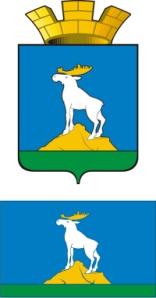 НИЖНЕСЕРГИНСКОЕ  ГОРОДСКОЕ ПОСЕЛЕНИЕДУМАЧЕТВЕРТЫЙ СОЗЫВТРИДЦАТЬ ВОСЬМОЕ ЗАСЕДАНИЕ  РЕШЕНИЕот  16.07. 2020      № 23 г. Нижние СергиО внесении изменений  и дополнений в УставНижнесергинского городского поселенияВ связи с принятием Федеральных законов от 01.05.2019 № 87-ФЗ « О внесении изменений в Федеральный закон « Об общих принципах организации местного самоуправления в Российской Федерации», от 16.12.2019 № 432- ФЗ « О внесении изменений в отдельные законодательные акты Российской Федерации в целях совершенствования законодательства Российской  Федерации   о противодействии коррупции», в целях приведения Устава Нижнесергинского городского поселения в соответствие с федеральным законодательством, руководствуясь статьей 22 Устава Нижнесергинского городского поселения,  Дума Нижнесергинского  городского поселения РЕШИЛА:1.Внести в Устав Нижнесергинского городского поселения  следующие изменения :1) наименование устава муниципального образования изложить в следующей редакции:«Устав Нижнесергинского городского поселения  Нижнесергинского муниципального района Свердловской области»;2) статью 2 изложить в следующей редакции:« Статью 2. Наименование муниципального образования «Полное наименование муниципального образования, образованного  и наделенного статусом городского поселения, расположенного на территории Свердловской области - Нижнесергинское городское поселение Нижнесергинского муниципального района  Свердловской области»;2. Сокращенное наименование  муниципального образования –   Нижнесергинское городское поселение .        В официальных символах муниципального образования, наименованиях органов местного самоуправления, выборных и иных должностных лиц местного самоуправления, муниципальных правовых актах, а также в других случаях, требующих указания наименования  муниципального образования, допускается использование сокращенной формы наименования муниципального образования наравне с наименованием муниципального образования, определенным абзацем первым настоящей статьи.    2.Термины  «Нижнесергинское городское поселение Нижнесергинского муниципального района Свердловской области»,  «  городское поселение»,« поселение»,«муниципальное образование», применяемые  в настоящем Уставе, имеют одинаковое значение.»; 1.2 подпункт 10 статьи 24  изложить в следующей редакции:«10. Депутат, осуществляющий свои полномочия на постоянной основе, не вправе: «1) заниматься предпринимательской деятельностью лично или через доверенных лиц;2) участвовать в управлении коммерческой или некоммерческой организацией, за исключением следующих случаев:а) участие на безвозмездной основе в управлении политической партией, органом профессионального союза, в том числе выборным органом первичной профсоюзной организации, созданной в органе местного самоуправления, аппарате избирательной комиссии муниципального образования, участие в съезде (конференции) или общем собрании иной общественной организации, жилищного, жилищно-строительного, гаражного кооперативов, товарищества собственников недвижимости;б) участие на безвозмездной основе в управлении некоммерческой организацией (кроме участия в управлении политической партией, органом профессионального союза, в том числе выборным органом первичной профсоюзной организации, созданной в органе местного самоуправления, аппарате избирательной комиссии муниципального образования, участия в съезде (конференции) или общем собрании иной общественной организации, жилищного, жилищно-строительного, гаражного кооперативов, товарищества собственников недвижимости) с предварительным уведомлением Губернатора Свердловской области в порядке, установленном законом Свердловской области;в) представление на безвозмездной основе интересов муниципального образования в совете муниципальных образований Свердловской области, иных объединениях муниципальных образований, а также в их органах управления;г) представление на безвозмездной основе интересов муниципального образования в органах управления и ревизионной комиссии организации, учредителем (акционером, участником) которой является муниципальное образование, в соответствии с муниципальными правовыми актами, определяющими порядок осуществления от имени муниципального образования полномочий учредителя организации либо порядок управления находящимися в муниципальной собственности акциями (долями в уставном капитале);д) иные случаи, предусмотренные федеральными законами;3) заниматься иной оплачиваемой деятельностью, за исключением преподавательской, научной и иной творческой деятельности. При этом преподавательская, научная и иная творческая деятельность не может финансироваться исключительно за счет средств иностранных государств, международных и иностранных организаций, иностранных граждан и лиц без гражданства, если иное не предусмотрено международным договором Российской Федерации или законодательством Российской Федерации;4) входить в состав органов управления, попечительских или наблюдательных советов, иных органов иностранных некоммерческих неправительственных организаций и действующих на территории Российской Федерации их структурных подразделений, если иное не предусмотрено международным договором Российской Федерации или законодательством Российской Федерации.».1.3 подпункт 20 статьи 27 изложить в следующей редакции:«20. Глава поселения не вправе :«1) заниматься предпринимательской деятельностью лично или через доверенных лиц;2) участвовать в управлении коммерческой или некоммерческой организацией, за исключением следующих случаев:а) участие на безвозмездной основе в управлении политической партией, органом профессионального союза, в том числе выборным органом первичной профсоюзной организации, созданной в органе местного самоуправления, аппарате избирательной комиссии муниципального образования, участие в съезде (конференции) или общем собрании иной общественной организации, жилищного, жилищно-строительного, гаражного кооперативов, товарищества собственников недвижимости;б) участие на безвозмездной основе в управлении некоммерческой организацией (кроме участия в управлении политической партией, органом профессионального союза, в том числе выборным органом первичной профсоюзной организации, созданной в органе местного самоуправления, аппарате избирательной комиссии муниципального образования, участия в съезде (конференции) или общем собрании иной общественной организации, жилищного, жилищно-строительного, гаражного кооперативов, товарищества собственников недвижимости) с предварительным уведомлением Губернатора Свердловской области в порядке, установленном законом Свердловской области;в) представление на безвозмездной основе интересов муниципального образования в совете муниципальных образований Свердловской области, иных объединениях муниципальных образований, а также в их органах управления;г) представление на безвозмездной основе интересов муниципального образования в органах управления и ревизионной комиссии организации, учредителем (акционером, участником) которой является муниципальное образование, в соответствии с муниципальными правовыми актами, определяющими порядок осуществления от имени муниципального образования полномочий учредителя организации либо порядок управления находящимися в муниципальной собственности акциями (долями в уставном капитале);д) иные случаи, предусмотренные федеральными законами;3) заниматься иной оплачиваемой деятельностью, за исключением преподавательской, научной и иной творческой деятельности. При этом преподавательская, научная и иная творческая деятельность не может финансироваться исключительно за счет средств иностранных государств, международных и иностранных организаций, иностранных граждан и лиц без гражданства, если иное не предусмотрено международным договором Российской Федерации или законодательством Российской Федерации;4) входить в состав органов управления, попечительских или наблюдательных советов, иных органов иностранных некоммерческих неправительственных организаций и действующих на территории Российской Федерации их структурных подразделений, если иное не предусмотрено международным договором Российской Федерации или законодательством Российской Федерации.».3. Направить настоящее Решение на государственную регистрацию  в Главное управление Министерства юстиции Российской Федерации по Свердловской области 4. Опубликовать настоящее Решение  в муниципальном вестнике Нижнесергинского городского поселения после государственной регистрации.5. Контроль за исполнением настоящего  решения возложить на постоянную комиссию  Думы  по  местному самоуправлению ( Жердева .В.).Председатель ДумыНижнесергинскогогородского поселения                                                       А.А. ЯковлевГлава Нижнесергинскогогородского поселения                                                      А.М. Чекасин